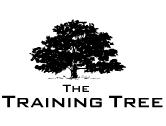 Customer Focused Management
Date: View Online -- Venue: London -- Fee: £5,000Overview:Organisations with a customer-focused outlook believe that the businesses long term successes dependent on the organisations commitment to customer satisfaction.This program will explain the requirements to build a customer focused culture within a department or organisation, as well as the processes required to create commercial sustainability and growth.This unique expertly designed course will focus on how the delegate can deal with difficult customers, create and manage an effective team as well as learn different behavioural and leadership strategies used by top CEO’s and integrate them into their own personal style.CEOs and Business Leaders are experts in communication, planning, mentoring and recognising employee input. These traits produce loyalty in employees, increased productivity and a greater customer satisfaction. This program teaches the responsibilities of customer service management, hiring, mentoring, training, teambuilding as well as total quality assurance. Coverage:Analysis of the top customer service providers practices Implement these practices into your own style and strategyMeasure and Monitor customer satisfactionOperations analysis and streamlining for optimum service levelMotivate employees and colleagues using interpersonal skillsIncrease staff retention and motivate your workforceObjectivesDiscuss the role of a leader and its importance in a customer service orientated organisationMotivate teams and individuals to promote productivityCreate effective communication strategies to build strong team unityLearn the latest cutting-edge techniques to provide a first-class serviceCustomer satisfaction survey evaluationCustomer service standard review processCreate a customer service-training program for your colleagues and employees that will increase their awareness of the importance of customer service levels.How this helps your organisation?Customer service department becomes more focused, productive and streamlined.Decrease customer turnover and increase revenue growthIncrease employee retentionInterdepartmental communication improvementsCommunication and interpersonal skillsets improved speeding up work flow processes and productivity.How this helps you personally?Improve leadership and communication skills which are a requirement for career advancementManagement performance levels will improve as you learn to motivate your team and increase staff retentionIncrease yourself and your team’s confidence and maintain professionalism when dealing with difficult, irate customers or other inter-personal conflicts.Improve your time management skillsHeighted awareness of temperament and ability to adjust according to the situationLearn the latest cutting-edge techniques to provide a first-class serviceCourse StructureCreating a culture of customer focus Case study of a first class customer service organisationGoals and objectives of a customer orientated businessThe responsibilities of a manager within a customer focused businessXEROX 5 Pillar customer focus strategy analysisCustomer service level benchmarking Improving Leadership communication skillsThe 4 types of personalityIdentifying your individual personality styleDealing with workplace communication boundariesThe top 5 traits in an effective leaderConflict resolutionManaging the dynamics of your work groupGiving constructive criticism Performance StandardsSMART objective settingsTQM vs Traditional managementThe 14 points of Total Quality Management by Dr DemingCreate a sample checklist for a high quality call centreMeasuring and monitoring customer satisfactionHow to work with difficult customersIncrease your team’s confidence and maintain professionalism when dealing with difficult, irate customers or other inter-personal conflicts.Improve your time management skills Motivate your team and increase productivityDiscuss the infrastructure of a productive customer orientated teamHow to support and cooperate with your colleague to achieve the end goalMentoring and coaching strategiesHow stress levels can affect an individual or your entire teams performance Maintaining customer service levelsHow to recruit, interview and hire a good candidateHow attitude, morale and teamwork are important in creating good customer serviceDeveloping successful training strategiesGoal and objective setting combined with constructive performance reviewStaff motivation and retentionCourse Dates:  WeeklyVenue:  LondonAddress:  Radisson HotelFee:  £5,000